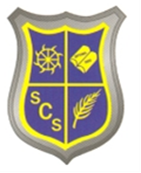 St Catherine’s Catholic Primary School NewsletterSeptember 2020Live, Love and Learn TogetherImportant dates for your diary:Coming up…Remember to order packed lunches from Food Links.Please can any library books that were handed out before or during lockdown be returned.Please remember to send your child in with a jumper and coat. Message from Mrs TerreyI hope this update finds you all well and coping with the ever-changing situation.  School attendance is very good- Thank you!From Monday 28th September teachers and any visitor to school must wear a face covering.  Teachers will wear face coverings in any communal indoor area and when they communicate or meet with parents on the playground or outside.  Teachers will not teach wearing a face covering. We would respectfully ask that from Monday 28th September all parents wear a face covering when dropping or collecting children from school or when waiting in the playground. All teachers will talk with the children to reassure them and prepare them for this change in how school operates.Healthy eating in schoolAll the children currently eat in their “Bubble” and have packed lunches which are provided by Local Food Links or from home.  Please can we ask parents to support school in its Healthy Schools ethos and include healthy items for lunches?  Please do not provide lunches which included sugary sweets or fizzy drinks.  We are a nut free school.  Children are encouraged to have a healthy snack at break time, this could be fruit, vegetables, or other healthy options.  Drinking frequently throughout the day is also encouraged. We would prefer children to drink water as this can be refreshed but diluted squash is also acceptable.  	Guitar LessonsWe are pleased to be able to offer guitar lessons to children in Key Stage 2 with Mr Garden.  Lessons will be in groups of 2 or 3 on a Thursday and will be fully risk assessed and safe.  Children will need their own guitar.  A block of 8 lessons will be £40. There are a limited number of spaces available on a first come first served basis.  Please email the school office to reserve a space and for further details.  Once all spaces are filled the school will hold a waiting list and as places become available we will contact you.Accelerated readerThe launch of our new Key stage 2 reading system has been very successful.  The children are reading lots.   Ash class have had 100% of children reading every night and needing to take their quizzes.  School Cleaner RequiredThe school requires an additional after school cleaner from 3pm-6pm daily.  This is 15 hours per week.  If you are interested, please call or email the school office.Additional Support- Please see the attached information regarding pupil premium funding.  If you think this funding could be relevant to you and your family please contact the office for advice.The Team at St Catherine’s Catholic Primary School.